Lyžařský kurz hotel Moravice Karlov p. Pradědem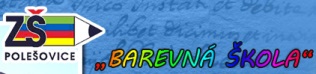                          Ne 28.1. - so 3.2.2024Adresa:  HOTEL MORAVICE , Karlov pod Pradědem 251, 793 36 Malá Morávka
Jeseníky         https://www.hotel-jeseniky.cz/Učastníci: 7.AB, doplnění 8.B., ped.dozor – R.Pikner, P.Loskot, B.Trýsková, Z.Nedorostková, R.Šimková Cena:      6540,-Kč - (ubytování, strava),  po kurzu se bude hradit doprava. Vyúčtování obdržíte po lyžařském kurzu. Odjezd: neděle 28.1.2024  od ZŠ Polešovice /začínáme večeří/  – sraz 11.45 hod. (může se ještě změnit), odjezd 12.00Návrat:  sobota 3.2.2024  k  ZŠ Polešovice – končíme obědem  /odjezd z místa 14.00 hod./,  kolem 17-18 hod. (bude upřesněno)SEZNAM VĚCÍVýzbroj: lyže s bezpečnostním vázáním, / musí mít potvrzení o seřízení ze servisu/, lyžařské hole /vše ve vaku nebo svázané dohromady/, lyžařské boty, lyžařské brýle/nutné/, lyžařská přilbaVýstroj: batoh či kufr, zimní bunda,  lyžařské kalhoty / ne šusťákovku na lyžování/, 2 páry lyžařských rukavic, svetr či teplá mikina, termo prádlo, rolák, 2 trika / krátký, dlouhý rukáv/,  2 silnější ponožky, ponožky, podvlíkačky, spodní prádlo, pyžamo, oblečení na chatu /tepláky, tričko, mikina/, přezůvky na chatu,  zimní čepice, šála, šátek, ručník, toaletní potřeby /mýdlo, kartáček, pasta, šampon, hřeben, krém na obličej, toaletní papír, jelení lůj   aj./, kapesníky, lze vzít plavky, cvičební úbor, tenisky (lze v protějším hotelu využít bazén, wellness, tělocvična, bowling (za drobnou úplatu)Věci osobní potřeby: psací potřeby, blok, šicí potřeby, hry, hudební nástroj, jídlo jen na cestu /něco málo, děti mají večeři/, léky pokud užívá pravidelně (musí být potvrzeno lékařem a předáno osobně zdravotníkovi Renatě Šimkové u autobusu), sluneční brýle, náplast, obinadlo, vitamíny, kapesné, cukrovinky, pokud možno, dejte věci do jednoho batohu. (lyžařské boty mohou být samostatně v batohu), peníze na útratuNutné:  bez těchto dokumentů se nelze zúčastnit lyžařského kurzu1.kartička zdravotní pojišťovny (stačí ofocená), pravidelné léky, které předáte u autobusu p.uč. Šimkové2. peníze na vlek  (asi 2000,-+ 100 Kč vratná záloha)–   odevzdáte týden před odjezdem na lyžařský kurz p.uč. Nedorostkové3.prohlášení o bezinfekčnosti / podepisují rodiče 2 dny před odjezdem/,odevzdáte u autobusu 4.podmínky kurzu  - podepsat i s žákem a přinést do školy před lyžařským kurzem (leden 2024)5.lékařské potvrzení o způsobilosti výcviku, poslat do školy (leden 2024)6.potvrzení o seřízení lyží -  přinést do školy před kurzem (leden 2024)  Všechny dokumenty noste prosím k rukám Renaty Šimkové.Lyže lze zapůjčit i seřídit v Senzasportu ve St.Městě (pod koberci na křižovatce k nákupnímu centru), Hope sport apod..Prosím kartičku ZP, prohlášení o bezinfekčnosti, pravidelné léky odevzdejte při nástupu do autobusu v jedné složce.Podmínky kurzu, potvrzení o seřízení lyží, lékařské potvrzení, peníze na skipas přineste do školy před lyžařským kurzem. (leden 2024)Pokud máte nějaké dotazy, obracejte se prosím na vedoucí kurzu Mgr. Renata Šimková tel.774560375  či email: renata.simkova@zspolesovice.cz, nové informace také na stránkách naší školy v sekci sportovní aktivity /lyžařský kurz), z hor bude pravidelné denní info na stránkách i foto na zoneramě..Závěrem  bychom chtěli poprosit o drobné sponzorské dárky pro Vaše děti, které budou dostávat za lyžování, hry, soutěže. Diplomy a medaile jsou už přichystány. Sponzorské dary prosím přineste do školy či pošlete po dětech před lyžařským kurzem. Děkujeme mnohokrát za ochotu a spolupráci.    